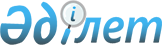 О некоторых вопросах республиканских государственных предприятий Комитета науки Министерства образования и науки Республики КазахстанПостановление Правительства Республики Казахстан от 1 марта 2010 года № 151

      В целях оптимизации системы управления научными организациями, биологической и биотехнологической наукой Республики Казахстан Правительство Республики Казахстан ПОСТАНОВЛЯЕТ:



      1. Реорганизовать дочерние государственные предприятия республиканских государственных предприятий на праве хозяйственного ведения "Национальный центр биотехнологии Республики Казахстан" и "Центр биологических исследований" Комитета науки Министерства образования и науки Республики Казахстан путем преобразования их в республиканские государственные предприятия на праве хозяйственного ведения согласно приложению к настоящему постановлению.



      2. Реорганизовать Республиканское государственное предприятие на праве хозяйственного ведения "Национальный центр биотехнологии Республики Казахстан" Комитета науки Министерства образования и науки Республики Казахстан путем присоединения к нему Республиканского государственного предприятия на праве хозяйственного ведения "Центр биологических исследований" Комитета науки Министерства образования и науки Республики Казахстан.



      3. Переименовать Республиканское государственное предприятие на праве хозяйственного ведения "Национальный центр биотехнологии Республики Казахстан" Комитета науки Министерства образования и науки Республики Казахстан в Республиканское государственное предприятие на праве хозяйственного ведения "Национальный центр биотехнологии" Комитета науки Министерства образования и науки Республики Казахстан.



      4. Основным предметом деятельности предприятий, указанных в пунктах 1, 2 и 3 настоящего постановления (далее - Предприятия) определить осуществление производственно-хозяйственной деятельности в области науки.



      5. Определить органом государственного управления Предприятиями Комитет науки Министерства образования и науки Республики Казахстан.



      6. Комитету науки Министерства образования и науки Республики Казахстан в установленном законодательством порядке:



      1) в месячный срок представить в Комитет государственного имущества и приватизации Министерства финансов Республики Казахстан на утверждение уставы Предприятий;



      2) обеспечить государственную регистрацию Предприятий в органах юстиции;



      3) принять необходимые меры, вытекающие из настоящего постановления.



      7. Внести в некоторые решения Правительства Республики Казахстан следующие изменения и дополнения:



      1) утратил силу постановлением Правительства РК от 05.08.2013 № 796;



      2) в постановлении Правительства Республики Казахстан от 21 июля 2006 года № 700 "Некоторые вопросы Министерства образования и науки Республики Казахстан" (САПП Республики Казахстан, 2006 г., № 27, ст. 290):



      в Перечне организаций, находящихся в ведении Комитета науки Министерства образования и науки Республики Казахстан, утвержденном указанным постановлением:



      в разделе 1. "Республиканские государственные предприятия":



      строку, порядковый номер 4, исключить;



      строку, порядковый номер 6, изложить в следующей редакции:

      "6. Национальный центр биотехнологии";



      дополнить строками, порядковые номера 16-6, 16-7, 16-8, 16-9, 16-10, 16-11, 16-12, 16-13, 16-14, 16-15, 16-16, 16-17 следующего содержания:

      "16-6. Научно-исследовательский институт проблем биологической безопасности

      16-7. Институт биологии и биотехнологии растений

      16-8. Институт микробиологии и вирусологии

      16-9. Институт общей генетики и цитологии

      16-10. Центральная лаборатория биоконтроля, сертификации и предклинических испытаний

      16-11. Алтайский ботанический сад

      16-12. Мангышлакский экспериментальный ботанический сад

      16-13. Институт зоологии

      16-14. Институт физиологии человека и животных

      16-15. Институт молекулярной биологии и биохимии им. М.А. Айтхожина

      16-16. Институт ботаники и фитоинтродукции

      16-17. Республиканская коллекция микроорганизмов";



      3) утратил силу постановлением Правительства РК от 28.08.2015 № 683.

      Сноска. Пункт 7 с изменениями, внесенными постановлениями Правительства РК от 05.08.2013 № 796; от 28.08.2015 № 683.



      8. Настоящее постановление вводится в действие со дня подписания.      Премьер-Министр

      Республики Казахстан                       К. Масимов

Приложение        

к постановлению Правительства

Республики Казахстан   

от 1 марта 2010 года № 151 

Перечень дочерних государственных предприятий

республиканских государственных предприятий на праве

хозяйственного ведения Комитета науки Министерства образования

и науки Республики Казахстан реорганизуемых в республиканские

государственные предприятия на праве хозяйственного ведения

Комитета науки Министерства образования и науки

Республики Казахстан
					© 2012. РГП на ПХВ «Институт законодательства и правовой информации Республики Казахстан» Министерства юстиции Республики Казахстан
				№

п/пНаименование дочерних

государственных предприятий

республиканских

государственных предприятий на

праве хозяйственного ведения

Комитета науки Министерства

образования и науки Республики

Казахстан реорганизуемых в

республиканские государственные

предприятия на праве

хозяйственного веденияНаименование вновь

созданных в результате

реорганизации

республиканских

государственных предприятий

на праве хозяйственного

ведения1231.Дочернее государственное предприятие

«Республиканская коллекция

микроорганизмов» Республиканского

государственного предприятия на

праве хозяйственного ведения

"Национальный центр биотехнологии

Республики Казахстан" Комитета

науки Министерства образования и

науки Республики КазахстанРеспубликанское государственное предприятие на праве хозяйственного ведения «Республиканская коллекция микроорганизмов» Комитета науки Министерства образования и науки Республики Казахстан2.Дочернее государственное предприятие

«Научно-исследовательский институт

проблем биологической безопасности»

Республиканского государственного

предприятия на праве хозяйственного

ведения "Национальный центр

биотехнологии Республики Казахстан"

Комитета науки Министерства

образования и науки Республики

КазахстанРеспубликанское

государственное предприятие

на праве хозяйственного

ведения «Научно-

исследовательский институт

проблем биологической

безопасности» Комитета науки

Министерства образования и

науки Республики Казахстан3.Дочернее государственное

предприятие «Институт биологии и

биотехнологии растений»

Республиканского государственного

предприятия на праве хозяйственного

ведения "Национальный центр

биотехнологии Республики Казахстан"

Комитета науки Министерства

образования и науки Республики

КазахстанРеспубликанское

государственное предприятие

на праве хозяйственного

ведения «Институт биологии

и биотехнологии растений»

Комитета науки Министерства

образования и науки

Республики Казахстан4.Дочернее государственное предприятие

«Институт молекулярной биологии и

биохимии им. М.А. Айтхожина»

Республиканского государственного

предприятия на праве хозяйственного

ведения "Центр биологических

исследований" Комитета науки

Министерства образования и науки

Республики КазахстанРеспубликанское

государственное предприятие

на праве хозяйственного

ведения «Институт

молекулярной биологии и

биохимии им. М.А. Айтхожина»

Комитета науки Министерства

образования и науки

Республики Казахстан5.Дочернее государственное предприятие

«Институт общей генетики и

цитологии» Республиканского

государственного предприятия на

праве хозяйственного ведения "Центр

биологических исследований" Комитета

науки Министерства образования и

науки Республики КазахстанРеспубликанское

государственное предприятие

на праве хозяйственного

ведения «Институт общей

генетики и цитологии»

Комитета науки Министерства

образования и науки

Республики Казахстан6.Дочернее государственное предприятие

«Институт физиологии человека и

животных» Республиканского

государственного предприятия на

праве хозяйственного ведения "Центр

биологических исследований" Комитета

науки Министерства образования и

науки Республики КазахстанРеспубликанское

государственное предприятие

на праве хозяйственного

ведения «Институт физиологии

человека и животных»

Комитета науки Министерства

образования и науки

Республики Казахстан7.Дочернее государственное предприятие

«Центральная лаборатория

биоконтроля, сертификации и

предклинических испытаний»

Республиканского государственного

предприятия на праве хозяйственного

ведения "Центр биологических

исследований" Комитета науки

Министерства образования и науки

Республики КазахстанРеспубликанское

государственное предприятие

на праве хозяйственного

ведения «Центральная

лаборатория биоконтроля,

сертификации и

предклинических испытаний»

Комитета науки Министерства

образования и науки

Республики Казахстан8.Дочернее государственное предприятие

«Алтайский ботанический сад»

Республиканского государственного

предприятия на праве хозяйственного

ведения "Центр биологических

исследований" Комитета науки

Министерства образования и науки

Республики КазахстанРеспубликанское

государственное предприятие

на праве хозяйственного

ведения «Алтайский

ботанический сад» Комитета

науки Министерства

образования и науки

Республики Казахстан9.Дочернее государственное предприятие

«Институт зоологии» Республиканского

государственного предприятия на

праве хозяйственного ведения "Центр

биологических исследований" Комитета

науки Министерства образования и

науки Республики КазахстанРеспубликанское

государственное предприятие

на праве хозяйственного

ведения «Институт зоологии»

Комитета науки Министерства

образования и науки

Республики Казахстан10.Дочернее государственное предприятие

«Институт микробиологии и

вирусологии» Республиканского

государственного предприятия на

праве хозяйственного ведения "Центр

биологических исследований" Комитета

науки Министерства образования и

науки Республики КазахстанРеспубликанское

государственное предприятие

на праве хозяйственного

ведения «Институт

микробиологии и вирусологии»

Комитета науки Министерства

образования и науки

Республики Казахстан11.Дочернее государственное предприятие

«Мангышлакский экспериментальный

ботанический сад» Республиканского

государственного предприятия на

праве хозяйственного ведения "Центр

биологических исследований" Комитета

науки Министерства образования и

науки Республики КазахстанРеспубликанское

государственное предприятие

на праве хозяйственного

ведения «Мангышлакский

экспериментальный

ботанический сад» Комитета

науки Министерства

образования и науки

Республики Казахстан12.Дочернее государственное

предприятие «Институт ботаники и

фитоинтродукции» Республиканского

государственного предприятия на

праве хозяйственного ведения "Центр

биологических исследований" Комитета

науки Министерства образования и

науки Республики КазахстанРеспубликанское

государственное предприятие

на праве хозяйственного

ведения «Институт ботаники и

фитоинтродукции» Комитета

науки Министерства

образования и науки

Республики Казахстан